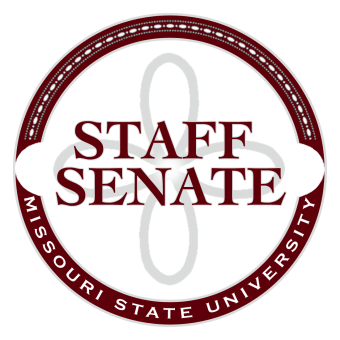 Staff Senate Agenda5/7/15Roll CallExcused AbsencesWelcome new MSU Employees in AttendanceCall To OrderApproval of AgendaApproval of  Minutes (March and April, 2015)Chair ReportAngela Strider, Bear Crew and House CallsStaff Salary and Merit pay for FY2016Freecycle Program UpdateChair Elect ReportStaff Handbook Committee – No ReportStaff Satisfaction SurveyNew Committee Members needed next year for the following:Staff Excellence in Service AwardsMy IdeasShared Leave CommitteePast Chair Report   Faculty Senate UpdateSecretary/Treasurer ReportFinancial UpdateElections for open Board SeatsDirector of Staff Relations – Committee ReportsChristina:  Applications for new Director of Staff RelationsStaff Senate Calendar – how it will functionBylaws – Need to form a work groupWork group chargeDenim Day CommitteePublic Affairs CommitteeStaff Relations CommitteeScholarship CommitteeStaff Activities CommitteeStaff Excellence in Service Awards CommitteeAdministrative Professionals Forum CommitteeFaculty SenateMy Ideas CommitteePublic Arts CommitteeSustainability CommissionWyrick CommissionShared Leave CommitteeOld BusinessNew BusinessAnnouncementsAdjournmentNext Meeting:  June 4, 2015 at 11:00am, PSU 313